Summary of Financial Assistance ProgramsArizona Specialty Hospital’s (AZSH) Financial Assistance Policy describes the financial assistance programs available to uninsured or under-insured patients who meet certain income requirements to help pay for medically necessary hospital services provided by AZSH. An uninsured patient is someone who does not have health coverage, whether through private insurance or a government program, and who does not have the right to be reimbursed by anyone else for their hospital bills. An underinsured patient is someone who has health coverage, but who has large hospital bills that are not fully covered by their insurance.Free Care• If you are uninsured or underinsured with a family income of up to 200% of the Federal Poverty Level you may be eligible to receive hospital services at no cost to you.Discounted Care• If you are uninsured or underinsured with an annual family income between 200-500% of the Federal Poverty level, you will be charged the Amount Generally Billed (AGB), which is an amount set under federal law that reflects the amounts that would have been paid to the hospital by private health insurers and Medicare (including co-pays and deductibles) for the medically necessary services that you received.If you are eligible for financial assistance under our Financial Assistance Policy, you will not be required to pay more than the Amount Generally Billed described above. If you qualify, you may also request an interest-free extended payment plan.You will never be required to make advance payment or other payment arrangements in order to receive emergency services.Free copies of the hospital’s Financial Assistance Policy and financial assistance application forms are available online at your hospital’s website listed below or at the hospital Admitting areas located near the main entrance. (Follow the signs to “Admitting” or “Registration”). Copies of these documents can also be mailed to you upon request if you call Patient Financial Services at the telephone number listed below for your hospital.Traducción disponible: You may also obtain Spanish and other language translations of these documents at your hospital’s website, in your hospital’s Admitting area, or by calling your hospital’s telephone number.Arizona Specialty Hospital Financial Counselors are available to answer questions, provide information about our Financial Assistance Policy and help guide you through the financial assistance application process. Our staff is located in the hospital’s Admitting area and can be reached at the telephone number listed below for your hospital.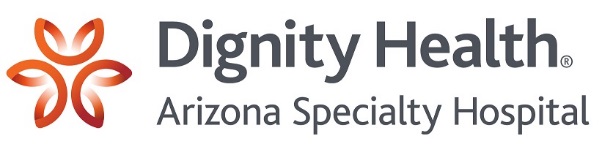 2905 W. Warner Rd Suite 1Chandler, AZ 85224480-603-9000www.dignityhealthazsh.com